 Shoaib Ali Khan           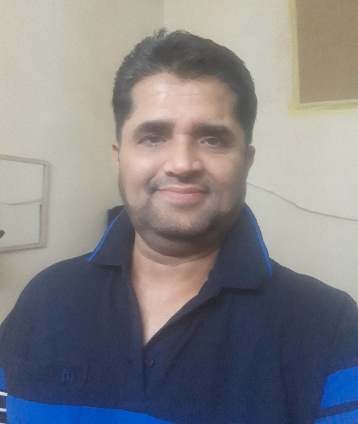 kshoaibali72@gmail.com    03363712760 – 03333415070 - 03360892866OBJECTIVE: I want to contribute my professional approach in the benefits of the company.                                                                                                                                                        ACADEMIC  QUALIFACATION        Bachelor  of Commerce (B.Com) from  Karachi  University 1192                                                                                                                                                                                                                                                                                                                                                                                       IT SKILLS:       Excellent in MS WORD & EXCEL all features, ERP10- ORACLE module petty cash LANGUAGES SKILLS: English & Arabic  DRIVING LICENSE: Valid driving license - Pakistan PROFESSIONAL SKILLS:      EXPERT GST/VAT RETURNS CALCULATION                                                                                                                                                          1:- Suppliers/Contractors payments and their statements of Accounts.2:- Maintaining A/P & A/R accounts by book Keeping.3:- Preparing monthly clients invoices and maintaining the statement of Accounts.4:- Bank Reconciliation and Projects  cash Reconciliation.5:- Calculation of VAT returns invoice.6:- Preparing Project salaries  and overtime.7:- Company cash handling and keeping corresponding with banks.8:- Supervising warehouse Assistant, keeping records of all incoming/outgoing item by purchase orders,invoices and delivery notes9:- Preparing monthly warehouse report, 10:- Reconciliation of warehouse stock.11:- Preparing monthly Project budget report 12:- Preparing projects monthly expense report 13:- Preparing Project cash expense report 14:- Preparing purchase orders, GRN, and material requisition.15:- Preparing P & L account and monthly closing report.Abdullah Sons Co, Tabuk , Saudi Arabia, as Sr. ProjectAccountant/Warehouse Incharge December 10th, 2010 – September 16th 2021Al-Manahel Water Factory – Riyadh, Saudi Arabia as a Branch Accountant March 1994 to September1996Pakistan Electrical & Mechanical Co, Karachi-Pakistan, as Accountant/Warehouse Incharge,October 2006 to July 2010The city School pvt Ltd- Karachi Pakistan as Regional Accountant December 1997 to April 2006